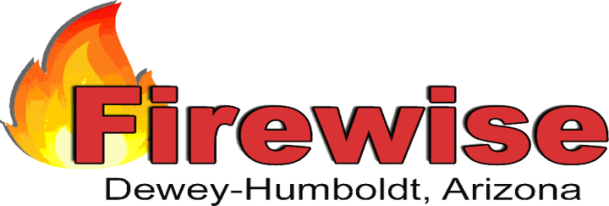 In a continued effort to assist our residents to be Firewise, we have begun to develop a list of providers that may meet your property needs.  We have found while out assessing a property for a survivable space grant, installing an address sign, etc. that residents have additional needs such as yard maintenance or items removed from your property. But due to physical limitations or no access to a trailer, you are not able to do so.  Also, some of you are looking for handyman work.The list has been compiled from ads run on Facebook to local Dewey-Humboldt sites. The information included are from the ad itself. Should you have any problems/concerns about the work done or find the individual/company is no longer in business, please pm us on Facebook or send an email to dh.firewise@gmail.com and we will remove them from the list. Like our contractor list for property mitigation, these negotiations are between you and the individual/company. Dewey-Humboldt Firewise does not promote or endorse these providers and is not liable for any problems incurred. Ace Plus Landscaping				928-592-2856Aceplus833@yahoo.comBob’s Tree & Landscape Co.			928-778-7100 Ramiro Romero, Tree Services ForemanBobsTreesandLandscaping.com1-800-564-1688Prescott 928-778-7100Verde Valley 928-567-6744* Tree Pruning/Fruit Trees* Artistic View Clearing* Tree Trimming* Class I, II, III* Dangerous Tree Removal SpecialistsLicensed, Bonded and Fully InsuredServing Northern AZ Since 1985Distinctive Fire & Land Management		928-963-2769Javen Lambertsondistinctivefirelm@gmail.comResidential and Commercial Lawn & Landscaping•Spring and Fall Clean Up•Lawn Maintenance•Tree & Shrub Trimming/Removal•Snow Removal•Holiday Lighting•Monthly Maintenance•Mulch Installation•And much more! We offer competitive pricing!Desert Works Services				928-499-5836Kirk Sorensen, OwnerSpecializes in Bobcat work including removal of brush, spreading gravel and dirt and landscape clean-up to create defensible space. Also hauls off landscape debris and household junk.  Kirk has been doing this type of work for over 40 years. His business is in Mayer, and he has a Certificate of Completion (May 1, 2016) from Arizona State Forestry as Firewise Communities Assessor.Designer Tree & Landscaping			928-350-9724Robert Osborn							Rjosborn70@gmail.comLandscape maintenance or install, yard removal, thin or trim any tree.FIRESCAPE – TRACTOR WORK			928-800-1014Owned & Operated by retired FirefighterMowingScraping/SmoothingHorse ArenasGravel DrivewaysDecorative rockFirebreaksGreen Acres by Jose’					928-848-4991greenacresbyjose@gmail.comYard MaintenanceJunk Removal – Weed whacking – General yard clean-up – Create Defensible Space – Pressure wash decks, concrete – Haul off Landscape and yard debris – Landscape Clean-up and brush removal – Acreage mowing with brush hog (3 ½” cut) – Brush mower mows saplings and brush up to 11/4” – Lawn mowing (riding lawnmower with adjustable cut height).Tractor WorkSpread dirt, rock and gravel – Scrape horse stalls with tractor – Backhoe/Trenching (12” bucket) – Smooth out yard while scraping weeds – Small tree removal – Small to medium brush removal, i.e. scrub oak mesquites, etc. – Removal of old fences.NOT A LICENSED CONTRACTORGuevaras Landscaping				928-848-7965Small, family run business					We do anything from yard clean-ups, tree trimming, weeding, gravel, planting, tree removals.Monthly & weekly services.H & H (Hauling & Home)				928-208-9342Family owned and operated. Free quotes.Clearing, hauling and handyman services.Jio’s Landscaping	928-710-7867      or	928-756-9030Sprinkler systems, yard clean-up, gardening, new seed planting, tree trimming, feeding & fertilizing, weed control, lawn maintenance, gravel, trash hauling, pavers, cement work, sidewalks. Weekly, bi-weekly, monthly and on time.  Free EstimatesLandscape Now, Inc.					928-713-5894Website: Landscapenowinc.com    Checkout Facebook site8533 E Pecos Dr., Prescott ValleyCommercial LandscapingResidential LandscapingMaintenance & Snow RemovalMaurer’s Yard & Handyman Services		928-830-0238/928-713-5894Checkout their Facebook SitePavers Landscaping					928-713-4661paverslandscapellc@gmail.comYards cn be beautiful, BUT yard maintenance can be overwhelming. Time is valuable. Let us take care of your yard for you.Tree PruningShrub PruningWeed ControlFire WiseAnd More!Checkout their Facebook site.Tidy Up Landscaping					480-490-5911Craig.Tidyup@gmail.comYard Maintenance – Checkout reviews on NextDoorKenny D							928-925-1895Handyman services.Koolwater Landscaping				928-899-5299Checkout their Facebook page to see their work.Northern AZ Hauling & Removal			928-830-3243Matt Lemons, Owner/Operator				Need dirt, rock or mulch hauled in? Got junk? Need a dumpster?SS Handyman						928-308-6726The best for less, not a licensed contractor.Sshandyman.usSteven SibleyFacebook site (Steven Sibley) has pictures of his work.Zach’s Tree & Turf					480-381-4464